KARTA PRZEDMIOTU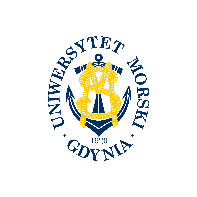 UNIWERSYTET MORSKI W GDYNIWydział Zarządzania i Nauk o Jakości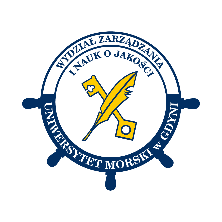 Kod przedmiotuNazwa przedmiotuw jęz. polskimMETODY I TECHNIKI DOSKONALENIA PROCESÓW, WYROBÓW I USŁUGKod przedmiotuNazwa przedmiotuw jęz. angielskimMETHODS AND TECHNIQUES OF IMPROVEMENT OF PROCESSES, PRODUCTS AND SERVICESKierunekZarządzanieSpecjalnośćprzedmiot kierunkowyPoziom kształceniastudia pierwszego stopniaForma studiówstacjonarneProfil kształceniaogólnoakademickiStatus przedmiotuwybieralnyRygorzaliczenie z ocenąSemestr studiówLiczba punktów ECTSLiczba godzin w tygodniuLiczba godzin w tygodniuLiczba godzin w tygodniuLiczba godzin w tygodniuLiczba godzin w semestrzeLiczba godzin w semestrzeLiczba godzin w semestrzeLiczba godzin w semestrzeSemestr studiówLiczba punktów ECTSWCLPWCLPIII2115Razem w czasie studiówRazem w czasie studiówRazem w czasie studiówRazem w czasie studiówRazem w czasie studiówRazem w czasie studiów15151515Wymagania w zakresie wiedzy, umiejętności i innych kompetencjiPodstawowa wiedza z zakresu organizacji i zarządzania.Cele przedmiotuNabycie przez studentów wiedzy z zakresu metod i narzędzi wspierających proces rozwiazywania problemów związanych z realizacją procesów oraz doskonalenia jakości wyrobów i usług.Osiągane efekty kształcenia dla przedmiotu (EKP)Osiągane efekty kształcenia dla przedmiotu (EKP)Osiągane efekty kształcenia dla przedmiotu (EKP)SymbolPo zakończeniu przedmiotu student:Odniesienie do kierunkowych efektów kształceniaEKP_01definiuje podstawowe pojęcia związane z doskonaleniem jakości.NK_W01, NK_U01EKP_02charakteryzuje etapy rozwiązywania problemów związanych z jakością.NK_W01, NK_U01EKP_03objaśnia różne aspekty doskonalenia jakości (techniczne, ekonomiczne, społeczne).NK_W01, NK_U01EKP_04charakteryzuje metody i narzędzia ułatwiające rozwiązywanie problemów związanych z jakością (procesów, wyrobów, usług).NK_W04, NK_U01EKP_05charakteryzuje metody i  narzędzia wspierające projektowanie i doskonalenie jakości wyrobów i usług.NK_W04, NK_U01Treści programoweLiczba godzinLiczba godzinLiczba godzinLiczba godzinOdniesienie do EKPTreści programoweWCLPOdniesienie do EKPWprowadzenie w zagadnienia związane z doskonaleniem jakości wyrobów i usług – definicje pojęć związanych z jakością i ciągłym doskonaleniem, doskonalenie jakości jako jedna z funkcji zarządzania jakością, różne aspekty doskonalenia, etapy działań doskonalących.3EKP_01, EKP_02, EKP_03Metody i narzędzia identyfikowania i analizowania przyczyn problemów związanych z jakością.2EKP_02, EKP_04Metody i narzędzia identyfikowania i oceny rozwiązań problemów związanych z jakością.2EKP_02, EKP_04Metody i narzędzia ułatwiające wdrażanie rozwiązań problemów związanych z jakością.2EKP_02, EKP_04Metody projektowania i doskonalenia jakości wyrobów i usług (FMEA, QFD, Model Kano).6EKP_05Łącznie godzin15Metody weryfikacji efektów kształcenia dla przedmiotuMetody weryfikacji efektów kształcenia dla przedmiotuMetody weryfikacji efektów kształcenia dla przedmiotuMetody weryfikacji efektów kształcenia dla przedmiotuMetody weryfikacji efektów kształcenia dla przedmiotuMetody weryfikacji efektów kształcenia dla przedmiotuMetody weryfikacji efektów kształcenia dla przedmiotuMetody weryfikacji efektów kształcenia dla przedmiotuMetody weryfikacji efektów kształcenia dla przedmiotuMetody weryfikacji efektów kształcenia dla przedmiotuSymbol EKPTestEgzamin ustnyEgzamin pisemnyKolokwiumSprawozdanieProjektPrezentacjaZaliczenie praktyczneInneEKP_01XEKP_02XEKP_03XEKP_04XEKP_05XKryteria zaliczenia przedmiotuUzyskanie z testu pisemnego wielokrotnego wyboru co najmniej 60% punktów.Nakład pracy studentaNakład pracy studentaNakład pracy studentaNakład pracy studentaNakład pracy studentaNakład pracy studentaForma aktywnościSzacunkowa liczba godzin przeznaczona na zrealizowanie aktywnościSzacunkowa liczba godzin przeznaczona na zrealizowanie aktywnościSzacunkowa liczba godzin przeznaczona na zrealizowanie aktywnościSzacunkowa liczba godzin przeznaczona na zrealizowanie aktywnościSzacunkowa liczba godzin przeznaczona na zrealizowanie aktywnościForma aktywnościWCLLPGodziny kontaktowe15Czytanie literatury15Przygotowanie do zajęć ćwiczeniowych, laboratoryjnych, projektowychPrzygotowanie do egzaminu, zaliczenia14Opracowanie dokumentacji projektu/sprawozdaniaUczestnictwo w zaliczeniach i egzaminach2Udział w konsultacjach 4Łącznie godzin50Sumaryczna liczba godzin dla przedmiotu5050505050Sumaryczna liczba punktów ECTS dla przedmiotu22222Liczba godzinLiczba godzinLiczba godzinECTSECTSObciążenie studenta związane z zajęciami praktycznymiObciążenie studenta na zajęciach wymagających bezpośredniego udziału nauczycieli akademickich21212111Literatura podstawowaSzkiel A., Metody, techniki i narzędzia doskonalenia jakości, Wyd. Uniwersytetu Morskiego w Gdyni, Gdynia 2021Hamrol A.,  Zarządzanie i inżynieria jakości, PWN, Warszawa 2017Szczepańska K., Metody i techniki TQM, Oficyna Wydawnicza Politechniki Warszawskiej, Warszawa 2009 Łuczak J., Matuszak-Flejszman A., Metody i techniki zarządzania jakością. Kompendium wiedzy, Quality Progress, Poznań 2007Wolniak R., Skotnicka B., Metody i narzędzia zarządzania jakością. Teoria i praktyka, Wydawnictwo Politechniki Śląskiej, Gliwice 2005Literatura uzupełniającaSzczepańska K., Doskonalenie zarządzania jakością. Podstawy, ocena, perspektywy, Politechnika Warszawska, Warszawa 2013Osoba odpowiedzialna za przedmiotOsoba odpowiedzialna za przedmiotdr inż. Agata SzkielKZJPozostałe osoby prowadzące przedmiotPozostałe osoby prowadzące przedmiot